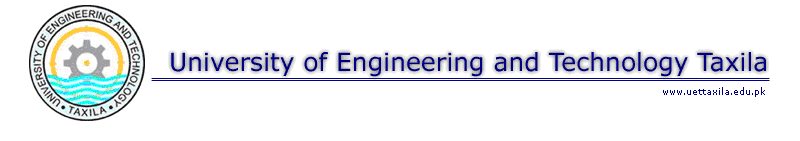                                        PROFORMA FOR MERITORIOUS PROFESSOR BS-22PART-IPART-IName : ___________________________________________________Department : __________________________________________________________Date of 1st appointment in the University : _____________________Date of appointment as Professor (BPS) : __________________________________Total services as Professor (BPS) : ____________________________Administrative Experience : ___________________________(please attach separate sheet)Post PhD Fellowship (Foreign/ Local) : ________________________No. of Publications : _____________________________________________________No. of Books Published : _____________________________________No. of Patents : _________________________________________________________No. of National/ International Awards : ________________________ No. of Research Grants as Principle Investigator : _____________________________PART-IIPART-IIPART-IIPART-IIPART-IIPART-IIPART-IIPART-IIPART-IIPART-IIPART-IIPART-IIPART-IIPART-IIGeneral Instructions:All columns are to be filled, no column should be left blankIn case of numbers in fraction, then 0.50 or above shall be considered as 1A resume of the Professor and his/her achievements in research, teaching and educational administration to be attached with the Proforma.Please attach valid evidences of all entries.General Instructions:All columns are to be filled, no column should be left blankIn case of numbers in fraction, then 0.50 or above shall be considered as 1A resume of the Professor and his/her achievements in research, teaching and educational administration to be attached with the Proforma.Please attach valid evidences of all entries.General Instructions:All columns are to be filled, no column should be left blankIn case of numbers in fraction, then 0.50 or above shall be considered as 1A resume of the Professor and his/her achievements in research, teaching and educational administration to be attached with the Proforma.Please attach valid evidences of all entries.General Instructions:All columns are to be filled, no column should be left blankIn case of numbers in fraction, then 0.50 or above shall be considered as 1A resume of the Professor and his/her achievements in research, teaching and educational administration to be attached with the Proforma.Please attach valid evidences of all entries.General Instructions:All columns are to be filled, no column should be left blankIn case of numbers in fraction, then 0.50 or above shall be considered as 1A resume of the Professor and his/her achievements in research, teaching and educational administration to be attached with the Proforma.Please attach valid evidences of all entries.General Instructions:All columns are to be filled, no column should be left blankIn case of numbers in fraction, then 0.50 or above shall be considered as 1A resume of the Professor and his/her achievements in research, teaching and educational administration to be attached with the Proforma.Please attach valid evidences of all entries.General Instructions:All columns are to be filled, no column should be left blankIn case of numbers in fraction, then 0.50 or above shall be considered as 1A resume of the Professor and his/her achievements in research, teaching and educational administration to be attached with the Proforma.Please attach valid evidences of all entries.General Instructions:All columns are to be filled, no column should be left blankIn case of numbers in fraction, then 0.50 or above shall be considered as 1A resume of the Professor and his/her achievements in research, teaching and educational administration to be attached with the Proforma.Please attach valid evidences of all entries.General Instructions:All columns are to be filled, no column should be left blankIn case of numbers in fraction, then 0.50 or above shall be considered as 1A resume of the Professor and his/her achievements in research, teaching and educational administration to be attached with the Proforma.Please attach valid evidences of all entries.General Instructions:All columns are to be filled, no column should be left blankIn case of numbers in fraction, then 0.50 or above shall be considered as 1A resume of the Professor and his/her achievements in research, teaching and educational administration to be attached with the Proforma.Please attach valid evidences of all entries.General Instructions:All columns are to be filled, no column should be left blankIn case of numbers in fraction, then 0.50 or above shall be considered as 1A resume of the Professor and his/her achievements in research, teaching and educational administration to be attached with the Proforma.Please attach valid evidences of all entries.General Instructions:All columns are to be filled, no column should be left blankIn case of numbers in fraction, then 0.50 or above shall be considered as 1A resume of the Professor and his/her achievements in research, teaching and educational administration to be attached with the Proforma.Please attach valid evidences of all entries.General Instructions:All columns are to be filled, no column should be left blankIn case of numbers in fraction, then 0.50 or above shall be considered as 1A resume of the Professor and his/her achievements in research, teaching and educational administration to be attached with the Proforma.Please attach valid evidences of all entries.General Instructions:All columns are to be filled, no column should be left blankIn case of numbers in fraction, then 0.50 or above shall be considered as 1A resume of the Professor and his/her achievements in research, teaching and educational administration to be attached with the Proforma.Please attach valid evidences of all entries.Length of Service5 marks of service per year rendered as Professor in BS-21 over and above the minimum qualifying requirement of 2 years in BS-21(maximum of 15 marks)YearsYearsYearsMonths Months Months Months DaysDaysDaysTotal ____ Marks Obtained --- out of 15Total ____ Marks Obtained --- out of 15Total ____ Marks Obtained --- out of 15Administrative Posting Vice Chancellor 4 marks per year 
(maximum of 10 marks)Pro-Vice Chancellor 3 marks per year (Maximum of 8 marks)Dean/Director Centre of excellence 2 marks per year (maximum of 3 marks)Principal of Constituent College Chairman of Deptt./Director of Institute, 1 mark per year (maximum of 3 marks)VC (total Number of Years)VC (total Number of Years)Pro-VC (total number of Years)Pro-VC (total number of Years)Pro-VC (total number of Years)Pro-VC (total number of Years)Dean (total number of Years)Dean (total number of Years)Principal of Constituent College/Chairman of Deptt./Director of InstitutePrincipal of Constituent College/Chairman of Deptt./Director of InstitutePrincipal of Constituent College/Chairman of Deptt./Director of InstitutePrincipal of Constituent College/Chairman of Deptt./Director of InstituteTotal ____ Marks Obtained --- out of 10Post Ph.D2 marks for 6 months to 1 year post Ph.D at foreign University/Institute (maximum of 4 marks)5 marks for one year or more post-Ph.D at foreign Institute/University.YearsYearsYearsYearsYearsMonthsMonthsMonthsMonthsTotal ____ Marks Obtained --- out of 05Total ____ Marks Obtained --- out of 05Total ____ Marks Obtained --- out of 05Total ____ Marks Obtained --- out of 05Publications/Patents2 marks per paper published in HEC recognized journal with impact factor or journalsCited in Social Science citation0.5 mark per paper published in local HEC recognized journals (in case of Medical Sciences, PMDC recognized Journals)2marks per patent/Variety (approved) (maximum of 6 marks)2 marks per book authored or Edited internationally (maximum of 4 marks) 1 mark per book authored or edited locally (maximum of 2 marks).Impact FactorPatentsPatentsPatentsBooks (mentioned local or/and InternationalMonograph on “ANALYSIS OF STRUCTURES (STIFFNESS METHOD (LOCAL HEC)Books (mentioned local or/and InternationalMonograph on “ANALYSIS OF STRUCTURES (STIFFNESS METHOD (LOCAL HEC)Books (mentioned local or/and InternationalMonograph on “ANALYSIS OF STRUCTURES (STIFFNESS METHOD (LOCAL HEC)Books (mentioned local or/and InternationalMonograph on “ANALYSIS OF STRUCTURES (STIFFNESS METHOD (LOCAL HEC)Books (mentioned local or/and InternationalMonograph on “ANALYSIS OF STRUCTURES (STIFFNESS METHOD (LOCAL HEC)Books (mentioned local or/and InternationalMonograph on “ANALYSIS OF STRUCTURES (STIFFNESS METHOD (LOCAL HEC)Books (mentioned local or/and InternationalMonograph on “ANALYSIS OF STRUCTURES (STIFFNESS METHOD (LOCAL HEC)Total ____ Marks Obtained --- out of 30Total ____ Marks Obtained --- out of 30MPhil/Phd Produced/Grants/AwardsNumber of M.Phil * produced, one mark per M.Phil (Maximum of 06 marks)*M.Phil or equivalent qualification of 18 years of Schooling with requirement of thesis of at least two semester duration for partial fulfillment of terminal degree.Number of Ph.D, produced, 5 marks per Ph.D (maximum of 15 marks).Research Grant Awards, 3 marks for less than 1 million and 5 marks for more than 1 million as Principal Investigator, other than the research grants given by the parent university.Award/Honours:(Maximum 6 marks)National Awards(Civil/President)2 marks per award(Maximum of 4 marks)International Award/HonoursRecognized by HEC 2 marks per award.(maximum of 4 mark).HEC Best Teacher AwardIzaz-e-KamalIzaz-e-Fazeelat1 mark per award (maximum of 4 marks).M.PhilPh.DPh.DResearch grant Award (total in millions)Research grant Award (total in millions)Research grant Award (total in millions)AwardsAwardsAwardsAwardsTotal ____ Marks Obtained --- out of 30MPhil/Phd Produced/Grants/AwardsNumber of M.Phil * produced, one mark per M.Phil (Maximum of 06 marks)*M.Phil or equivalent qualification of 18 years of Schooling with requirement of thesis of at least two semester duration for partial fulfillment of terminal degree.Number of Ph.D, produced, 5 marks per Ph.D (maximum of 15 marks).Research Grant Awards, 3 marks for less than 1 million and 5 marks for more than 1 million as Principal Investigator, other than the research grants given by the parent university.Award/Honours:(Maximum 6 marks)National Awards(Civil/President)2 marks per award(Maximum of 4 marks)International Award/HonoursRecognized by HEC 2 marks per award.(maximum of 4 mark).HEC Best Teacher AwardIzaz-e-KamalIzaz-e-Fazeelat1 mark per award (maximum of 4 marks).M.PhilPh.DPh.DResearch grant Award (total in millions)Research grant Award (total in millions)Research grant Award (total in millions)NationalInternationalInternationalHECTotal ____ Marks Obtained --- out of 30Sum score of ACRs for the last 5 years shall be taken into account1st = 2 marks2nd = 1.5 marks3rd = 1 marks	1st1st2nd2nd2nd3rd3rd3rdTotal (with signature and Official Stamp) Marks Obtained --- out of 10Total (with signature and Official Stamp) Marks Obtained --- out of 10Total (with signature and Official Stamp) Marks Obtained --- out of 10GRAND TOTAL: _____ OUT OF 100 _____A minimum of 60% marks are required for recommendation)GRAND TOTAL: _____ OUT OF 100 _____A minimum of 60% marks are required for recommendation)GRAND TOTAL: _____ OUT OF 100 _____A minimum of 60% marks are required for recommendation)GRAND TOTAL: _____ OUT OF 100 _____A minimum of 60% marks are required for recommendation)GRAND TOTAL: _____ OUT OF 100 _____A minimum of 60% marks are required for recommendation)GRAND TOTAL: _____ OUT OF 100 _____A minimum of 60% marks are required for recommendation)GRAND TOTAL: _____ OUT OF 100 _____A minimum of 60% marks are required for recommendation)GRAND TOTAL: _____ OUT OF 100 _____A minimum of 60% marks are required for recommendation)GRAND TOTAL: _____ OUT OF 100 _____A minimum of 60% marks are required for recommendation)GRAND TOTAL: _____ OUT OF 100 _____A minimum of 60% marks are required for recommendation)GRAND TOTAL: _____ OUT OF 100 _____A minimum of 60% marks are required for recommendation)GRAND TOTAL: _____ OUT OF 100 _____A minimum of 60% marks are required for recommendation)Checked By:-Name: _______________Designation: _______________Date:_______________Signature (with official stamp):Checked By:-Name: _______________Designation: _______________Date:_______________Signature (with official stamp):Checked By:-Name: _______________Designation: _______________Date:_______________Signature (with official stamp):Checked By:-Name: _______________Designation: _______________Date:_______________Signature (with official stamp):Checked By:-Name: _______________Designation: _______________Date:_______________Signature (with official stamp):Verified By:-Name: _______________Designation: _______________Date:_______________Signature (with official stamp):Verified By:-Name: _______________Designation: _______________Date:_______________Signature (with official stamp):Verified By:-Name: _______________Designation: _______________Date:_______________Signature (with official stamp):Verified By:-Name: _______________Designation: _______________Date:_______________Signature (with official stamp):Verified By:-Name: _______________Designation: _______________Date:_______________Signature (with official stamp):Verified By:-Name: _______________Designation: _______________Date:_______________Signature (with official stamp):Verified By:-Name: _______________Designation: _______________Date:_______________Signature (with official stamp):